ПОСТАНОВЛЕНИЕОт 18.11.2020 г.		                          № 97			        с. СергиевскоеО внесении изменений в постановление главы МО «Сергиевское сельское поселение» №75 от 07.11.2018г. «Об утверждении муниципальной программы Благоустройство территории муниципального образования «Сергиевское сельское поселение» на 2019-2022 годы»В соответствии с Федеральным Законом от 06.10.2003 г. № 131-ФЗ «Об общих принципах организации местного самоуправления в Российской Федерации», Решением Совета народных депутатов МО «Сергиевское сельское поселение» от 30 декабря 2017 года № 36 «Об утверждении правил благоустройства населённых пунктов МО «Сергиевское сельское поселение», Уставом МО «Сергиевское сельское поселение»,Постановляю:1. Внести в постановление главы МО «Сергиевское сельское поселение» от 07.11.2018г. №75 «Об утверждении муниципальной программы Благоустройство территории муниципального образования «Сергиевское сельское поселение» на 2019-2022 г. следующие изменения:2. Приложение к Постановлению Главы изложить в новой редакции согласно приложению.3. Главному бухгалтеру Администрации МО «Сергиевское сельское поселение» обеспечить финансирование Программы в пределах средств, предусмотренных в бюджете поселение на соответствующих год4.Контроль за исполнением настоящего постановления оставляю за собой.5.Настоящее постановление с приложением подлежит опубликованию на официальном сайте муниципального образования «Сергиевское сельское поселение»;Постановление вступает в силу со дня его подписания.И.О. главы муниципального образования«Сергиевское сельское поселение»                      	                	А.Б. КуликовПриложение к Постановлению И.О. главы МО «Сергиевское сельское поселение»От 18.11.2020 года №97 Муниципальная программа «Благоустройство территории МО «Сергиевское сельское поселение» на 2019-2022 годы и плановый период до 2023 года»СОДЕРЖАНИЕ:МУНИЦИПАЛЬНАЯ ПРОГРАММА«Благоустройство территории МО «Сергиевское сельское поселение» на 2019-2022 годы и плановый период до 2023 года»1. Паспорт ПрограммыХарактеристика существующего состояния благоустроенности территории.Для определения комплекса проблем, подлежащих программному решению, проведен анализ существующего положения в комплексном благоустройстве поселения. Анализ проведен по 3 показателям, по результатам исследования которых, сформулированы цели, задачи и направления деятельности при осуществлении программы.2.1. Координация деятельности предприятий, организаций и учреждений, занимающихся благоустройством населенных пунктов МООбслуживанием инженерных сетей занимается ОАО «Адыгейские электрические сети»; ОАО «АДЫГГАЗ».  Одной из задач является необходимость координировать взаимодействие между предприятиями, организациями и учреждениями при решении вопросов ремонта коммуникаций, и объектов благоустройства населенных пунктов.2.2. Анализ качественного состояния элементов благоустройства муниципального образования2.2.1. Дорожное хозяйствоВ настоящее время в поселении протяженность сети муниципальных автодорог местного значения составляет 41,9 км. Из них дорог с твердым покрытием 35,6 км, дорог с усовершенствованным типом дорожного покрытия около . По предварительным подсчетам, большая половина дорог нуждается либо в капитальном ремонте, либо в реконструкции. 2.2.2. Озеленение На территории поселения существуют искусственные посадки зеленых насаждений в виде отдельных скверов и парков. Существующие участки зеленых насаждений общего пользования нуждаются в постоянном уходе, не имеют поливочного водопровода, эксплуатация их бесконтрольна. Необходим систематический уход за существующими насаждениями: вырезка поросли, уборка аварийных и старых деревьев, декоративная обрезка, подсадка саженцев, разбивка клумб. Причин такого положения много и, прежде всего, в малочисленности штата рабочих по благоустройству. Для решения этой проблемы необходимо, чтобы работы по озеленению выполнялись специалистами, по плану, в соответствии с требованиями стандартов. Кроме того, действия участников, принимающих участие в решении данной проблемы, должны быть согласованы между собой. 2.2.3. Наружное освещение, иллюминацияСети наружного освещения автодорог по улицам МО «Сергиевское сельское поселение» обслуживает Администрация МО «Сергиевское сельское поселение».  За последние три года организовано уличное освещение по большинству улиц, освещены здание администрации, Сергиевский СДК, школы. Однако требуется ещё произвести реконструкцию и улучшение освещения по неосвещённым улицам МО «Сергиевское сельское поселение». Таким образом, проблема заключается в восстановлении имеющегося освещения, его реконструкции и строительстве нового на улицах муниципального образования.2.2.4. Благоустройство в жилых кварталахБлагоустройство многоквартирных жилых домов включает в себя проезды, тротуары, озеленение, детские игровые площадки, места отдыха. За предыдущие три года средства были направлены на оборудование детской площадки. В связи с недостаточным финансированием из бюджета, более 50% проездов нуждается в капитальном ремонте, отсутствуют места для парковки личного транспорта. В сложившемся положении необходимо продолжать комплексное благоустройство в жилых кварталах, капитальный ремонт проездов, тротуаров, новое строительство детских игровых площадок.2.2.5. Привлечение жителей к участию в решении проблем благоустройства населенных пунктов МО.Одной из проблем благоустройства населенных пунктов является негативное отношение жителей к элементам благоустройства: приводятся в негодность детские площадки, создаются несанкционированные свалки мусора.Анализ показывает, что проблема заключается в низком уровне культуры поведения жителей населенных пунктов на улицах и во дворах, небрежном отношении к элементам благоустройства. Решением этой проблемы, является организация и ежегодное проведение смотра-конкурса «Лучший подъезд, дом, двор, улица». Жители двора, дома, улицы, принимавшие участие в благоустройстве, будут принимать участие в обеспечении сохранности объектов благоустройства. Такая политика реализуется ежегодно в праздник «Дня хутора».В течение 2019 - 2021 годов необходимо организовать и провести:- смотры-конкурсы, направленные на благоустройство муниципального образования: «За лучшее проведение работ по благоустройству, санитарному и гигиеническому содержанию прилегающих территорий» с привлечением предприятий, организаций и учреждений;- различные конкурсы, направленные на озеленение дворов, подъездов. Проведение данных конкурсов призвано повышать культуру поведения жителей, прививать бережное отношение к элементам благоустройства, привлекать жителей к участию в работах по благоустройству, санитарному и гигиеническому содержанию прилегающих территорий.Перспективы развития МО «Сергиевское сельское поселение» МО «Сергиевское сельское поселение» находится в Гиагинском районе Республики Адыгея. Общая площадь поселения 162,65 кв. км.  На его территории проживает   2 955чел.Территория поселения граничит:на севере – с Дондуковским сельским поселением;на юге – с Кужорским сельским поселением и Майкопским районом;на востоке – с Блечепсинским и Игнатьевским сельскими поселениями;на западе – с Айрюмовским и Келермесским сельскими поселениями.Территория сельского поселения включает в себя земли населенных пунктов, промышленности и транспорта, сельхозназначения, лесного фонда, а также пруды рыбоводческого назначения. Земли сельскохозяйственного назначения представлены пашней, пастбищами, сенокосами, территориями сельхозпредприятий. Центром сельского поселения является с. Сергиевское.В границах поселения также расположены:По территории сельского поселения проходят автомобильная дорога а. Кошехабль – г. Майкоп - регионального значения. Расстояние от с. Сергиевское до районного центра ст. Гиагинская – 32 км.; до республиканского центра г. Майкоп – 36 км. До ближайшей ж. д. станции ст. Дондуковская – 13 км.Село СергиевскоеАдминистративным центром МО «Сергиевское сельское поселение» является село Сергиевское, расположенное в северной части поселения, вдоль автомобильной дороги регионального значения а. Кошехабль – г. Майкоп. В планировочном отношении населенный пункт имеет достаточно-упорядоченную структуру, по центру рассекаемую рекой Фарс.В центре населенного пункта сформировался общественный центр, где разместились: здание администрации, амбулатория, библиотека, детский сад на 80 мест, узел связи, сельский дом культуры на 300 мест, а также магазины, дом быта. К общественному центру прилегает небольшой парк, однако рекреационная зона, как типовая, не сложилась.Жилая застройка представлена усадебными 1-2 квартирными домами. В центре построены три 2-этажных 8-квартирных жилых дома. В южной части сложилась производственная зона села, включающая, мехток, завод ЖБИ.Благоустройство территории недостаточное, не все улицы имеют асфальтированное покрытие проезжих частей и тротуаров.Санитарно-защитные зоны отсутствуют.Система инженерного обеспечения достаточно развита, за исключением отсутствующей централизованной канализации.Водоснабжение осуществляется - от скважины, расположенной в южной части села. Качество воды - удовлетворительное. Теплоснабжение – отсутствует.Газоснабжением охвачен практически весь населенный пункт, ГРП расположен в восточной части населенного пункта.Численность населения составляет 1365 чел., площадь – 5060,0 га.Село ГеоргиевскоеСело Георгиевское представляет собой небольшое жилое образование, сформированное 5 улицами с усадебной жилой застройкой. Из общественных зданий имеется только сельский клуб.В восточной части расположен полевой стан с/х предприятия ООО «Георгиевское».Благоустройство территории недостаточное, не все улицы имеют асфальтированное покрытие проезжих частей и тротуаров.Санитарно-защитные зоны отсутствуют.Система инженерного обеспечения недостаточно развита: отсутствует водоснабжение и водоотведение.Теплоснабжение – отсутствует.Газоснабжением охвачен практически весь населенный пункт, ГРП расположен в западной части населенного пункта.Численность населения составляет 225 чел., площадь – 2914,0 га.Хутор КурскийХутор Курский расположен фактически рядом с с. Сергиевским через небольшое поле и представляет собой небольшое жилое образование, сформированное 4 улицами с усадебной жилой застройкой. Из общественных зданий имеется только сельский клуб.Благоустройство территории недостаточное, не все улицы имеют асфальтированное покрытие проезжих частей и тротуаров.Санитарно-защитные зоны отсутствуют.Система инженерного обеспечения недостаточно развита: отсутствует водоснабжение и водоотведение. Теплоснабжение – отсутствует.Газоснабжением охвачен небольшой участок населенного пункта, ГРП расположен в северной части населенного пункта.Численность населения составляет 120 чел., площадь – 686,0 га.Хутор ТамбовскийХутор Тамбовский расположен недалеко от х. Курский через небольшое поле и представляет собой жилое образование, сформированное десятком улиц с усадебной жилой застройкой. Из общественных зданий имеются: сельский клуб, отделение Сбербанка, отделение почтовой связи, средняя школа, магазин, ООО «Молзавод Тамбовский».Благоустройство территории недостаточное, не все улицы имеют асфальтированное покрытие проезжих частей и тротуаров.Санитарно-защитные зоны отсутствуют.Система инженерного обеспечения недостаточно развита: отсутствует водоснабжение и водоотведение.Теплоснабжение – отсутствует.Газоснабжением охвачено три четверти населенного пункта, ГРП расположен в северной части населенного пункта.Численность населения составляет 590 чел., площадь – 2118,0 га.Хутор ЕкатериновскийХутор Екатериновский граничит с х. Тамбовский и представляет собой жилое образование, сформированное 2 улицами с усадебной жилой застройкой. Из общественных зданий имеется: магазин.Благоустройство территории недостаточное, не все улицы имеют асфальтированное покрытие проезжих частей и тротуаров.Санитарно-защитные зоны отсутствуют.Система инженерного обеспечения недостаточно развита: отсутствует водоснабжение и водоотведение.Теплоснабжение – отсутствует.Газоснабжением охвачен весь населенный пункт, ГРП расположен в восточной части населенного пункта.Численность населения составляет 140 чел., площадь – 758,0 га.Хутор КозополянскийХутор Козополянский расположен через реку Фарс, которая отделяет его от  х. Екатериновский и представляет собой жилое образование,  сформированное 2 улицами с усадебной жилой застройкой. Общественных зданий нет.Благоустройство территории недостаточное, не все улицы имеют асфальтированное покрытие проезжих частей и тротуаров.Санитарно-защитные зоны отсутствуют.Система инженерного обеспечения недостаточно развита: отсутствует водоснабжение и водоотведение.Теплоснабжение – отсутствует.Газоснабжение отсутствует.Численность населения составляет 77 чел., площадь – 234,0 га.Хутор КарцевХутор Карцев расположен через реку Фарс, которая отделяет его от х. Тамбовский и представляет собой жилое образование, сформированное 2 улицами с усадебной жилой застройкой. Общественных зданий нет.Благоустройство территории недостаточное, не все улицы имеют асфальтированное покрытие проезжих частей и тротуаров.Санитарно-защитные зоны отсутствуют.Система инженерного обеспечения недостаточно развита: отсутствует водоснабжение и водоотведение.Теплоснабжение – отсутствует.Газоснабжение отсутствует.Численность населения составляет 80 чел., площадь – 453,0 га.Хутор ФарсовскийХутор Фарсовский расположен через реку Фарс, которая отделяет его от х. Тамбовский и представляет собой жилое образование,  сформированное 1 улицей с усадебной жилой застройкой. Общественных зданий нет.Благоустройство территории недостаточное, нет асфальтированного покрытия проезжих частей и тротуаров.Санитарно-защитные зоны отсутствуют.Система инженерного обеспечения недостаточно развита: отсутствует водоснабжение и водоотведение.Теплоснабжение – отсутствует.Газоснабжение отсутствует.Численность населения составляет 13 чел., площадь – 468,0 га.Хутор ДнепровскийХутор Днепровский расположен в западной части поселения и представляет собой жилое образование, сформированное 2 улицами с усадебной жилой застройкой. Общественные здания: дом культуры, магазин.Благоустройство территории недостаточное, не все улицы имеют асфальтированное покрытие проезжих частей и тротуаров.Санитарно-защитные зоны отсутствуют.Система инженерного обеспечения недостаточно развита: отсутствует водоснабжение и водоотведение.Теплоснабжение – отсутствует.Газоснабжение отсутствует.Численность населения составляет 180 чел., площадь – 1057,0 га.Хутор ШишкинскийХутор Шишкинский расположен через реку Фарс, которая отделяет его от х. Курский и представляет собой жилое образование, сформированное 1 улицей с усадебной жилой застройкой. Общественных зданий нет.Благоустройство территории недостаточное, нет асфальтированного покрытия проезжих частей и тротуаров.Санитарно-защитные зоны отсутствуют.Система инженерного обеспечения недостаточно развита: отсутствует водоснабжение и водоотведение.Теплоснабжение – отсутствует.Газоснабжение отсутствует.Численность населения составляет 40 чел., площадь – 551,0 га.Хутор КолхозныйХутор Колхозный расположен рядом с х. Днепровский и представляет собой жилое образование, сформированное 1 улицей с усадебной жилой застройкой. Общественных зданий нет.Благоустройство территории недостаточное, нет асфальтированного покрытия проезжих частей и тротуаров.Санитарно-защитные зоны отсутствуют.Система инженерного обеспечения недостаточно развита: отсутствует водоотведение. Есть водопровод.Теплоснабжение – отсутствует.Газоснабжение отсутствует.Численность населения составляет 75 чел., площадь – 719,0 га.Хутор Красный ПахарьХутор Красный Пахарь расположен рядом с х. Днепровский и представляет собой жилое образование, сформированное 1 улицей с усадебной жилой застройкой. Общественных зданий нет.Благоустройство территории недостаточное, нет асфальтированного покрытия проезжих частей и тротуаров.Санитарно-защитные зоны отсутствуют.Система инженерного обеспечения недостаточно развита: отсутствуют водопровод и водоотведение.Теплоснабжение – отсутствует.Газоснабжение отсутствует.Численность населения составляет 25 чел., площадь – 723,0 га.Хутор МихельсоновскийХутор Михельсоновский расположен рядом с х. Днепровский и представляет собой жилое образование, сформированное 1 улицей с усадебной жилой застройкой. Общественных зданий нет.Благоустройство территории недостаточное, нет асфальтированного покрытия проезжих частей и тротуаров.Санитарно-защитные зоны отсутствуют.Система инженерного обеспечения недостаточно развита: отсутствуют водопровод и водоотведение.Теплоснабжение – отсутствует.Газоснабжение отсутствует.Численность населения составляет 25 чел., площадь – 524,0 га.4. Цель, задачи и мероприятия программы, сроки и этапы ее реализации, ресурсное обеспечение		4.1. Целью Программы является формирование благоприятных и комфортных условий для жизнедеятельности населения, улучшение внешнего облика МО «Сергиевское сельское поселение».		4.2. Исходя из цели Программы, необходимо решить следующие задачи:1) создание условий для устойчивого развития территории МО «Сергиевское сельское поселение», эффективной планировки его территории, сохранения окружающей среды и объектов культурного наследия;2) приведение дорог, находящихся в собственности МО «Сергиевское сельское поселение» и дорожной инфраструктуры в состояние, отвечающее требованиям технических регламентов;3) улучшение внешнего вида фасадов жилых домов, общественных зданий;4) увеличение объема зеленых насаждений; 5) улучшение санитарно-гигиенических условий, совершенствование процесса сбора и утилизации строительного, промышленного и бытового мусора;4.3. Программа предусматривает комплексное решение проблемы благоустройства территории МО «Сергиевское сельское поселение», с учетом возможностей бюджетного финансирования различных уровней.4.4. В рамках Программы будут осуществлены следующие мероприятия:1) формирование нормативной правовой базы в сфере благоустройства и содержания территорий, создание действенной системы контроля;2) мероприятия по развитию улично-дорожной сети, в том числе:а) капитальный ремонт и ремонт автомобильных дорог местного значения;в) устройство уличного освещения;г) строительство (ремонт) тротуаров, замена барьерного ограждения;д) установка и реконструкция автобусных павильонов и остановок;е) ремонт придомовых территорий;4) строительство (реконструкция) объектов внешнего благоустройства;5) модернизация системы сбора и вывоза бытового мусора, в том числе:а) мероприятия по сбору, вывозу твердых бытовых отходов;6) озеленение и ландшафтное оформление, в том числе:а) ландшафтное проектирование территорий парков, скверов;б) посадка деревьев, кустарников; устройство цветников (клумб);7)  благоустройство мест массового отдыха;9) благоустройство парковой зоны4.5. Перечень программных мероприятий, с указанием объемов финансирования по основным направлениям реализации Программы, в разрезе по источникам финансирования и главным распределителям средств будет разработан в 2018 году.4.6. Реализация программных мероприятий будет осуществляться за счет средств федерального бюджета, бюджета Республики Адыгея, местного бюджета района, местный бюджет поселения, финансовых средств инвесторов.4.7. Источники инвестиций, тарифы и доступность Программы для населения.В качестве источников финансирования предусмотрены федеральный, республиканский, районный бюджеты, бюджет поселения и средства инвесторов. Конкретные объемы финансовых средств, необходимых для реализации Программы будут определены в 2019 году.5. Прогноз ожидаемых результатов реализации программы 
и критерии оценки эффективности ее реализации5.1. Учитывая, что настоящая Программа представляет собой комплексный план действий, увязанный по ресурсам, исполнителям и срокам осуществления, по формированию благоприятных, комфортных условий для жизнедеятельности населения, эффективность ее реализации будет оцениваться в соответствии с задачами, направленными для достижения данной стратегической цели. Для решения каждой отдельной из задач запланирован комплекс программных мероприятий. Общая доля реализованных мероприятий Программы также послужит критерием оценки эффективности ее реализации. Реализация Программы повысит уровень благоустройства и улучшит эстетический облик МО «Сергиевское сельское поселение». Помимо этого, реализация данной Программы послужит:1) улучшению эксплуатационного состояния объектов благоустройства;2) развитию и улучшению состояния сети автомобильных дорог, находящихся в собственности МО «Сергиевское сельское поселение»;3) сохранению и улучшению внешнего вида строений, объектов культурного наследия, памятных мест;4) обеспечению комфортных и безопасных условий проживания граждан;5) улучшению санитарно-гигиенического состояния МО «Сергиевское сельское поселение»;6) созданию условий для сохранения и использования культурного наследия во всем его многообразии;7) улучшению экологической обстановки в сельском поселении;8) формированию положительного имиджа МО «Сергиевское сельское поселение»;Реализация Программы позволит сохранить целостность, повысить работоспособность и надежность улично-дорожной сети МО «Сергиевское сельское поселение», снизить количество дорожно-транспортных происшествий, провести работы по благоустройству на объектах социальной сферы.5.2. Степень достижения запланированных результатов и намеченных целей определяется показателями, отражающими отклонения фактических результатов от запланированных. Основные показатели (критерии) оценки эффективности реализации Программы приведены в таблице.5.3. Социальная эффективность будет заключаться в положительном позиционировании МО «Сергиевское сельское поселение». Положительный образ поселения сыграет немаловажную роль при влиянии на такие социально-экономические показатели как: 1) уменьшение оттока населения из, вызванного неблагоприятными факторами условий проживания;2) увеличение численности населения за счет иммиграции из других менее благоприятных мест проживания;3) увеличения строительства жилых помещений для вновь прибывшего населения, увеличение объемов ввода в действие площади жилых домов;4) увеличение объемов инвестиций в экономику поселения за счет роста рейтинга инвестиционной привлекательности;6. Управление Программой.Ответственный за реализацию программы, план-график по реализации Программы, порядок предоставления отчетности по выполнению Программы, порядок и сроки корректировки Программы будут разработаны в 2020 году. Приложение 1 к Постановлению И.О. главы МО «Сергиевское сельское поселение»от 18.11.2020г. №97Подпрограмма «Текущее содержание и обслуживание наружных сетей уличного освещениядо 2023 года»Паспорт ПодпрограммыРаздел 1. Современное состояние наружного освещения.Протяженность сетей наружного освещения МО «Сергиевское сельское поселение» составляет 21,7 км. За период эксплуатации сетей, часть их отслужила нормативный срок и для обеспечения надежной и безаварийной работы освещения требуется их замена, а в ряде случаев установка совершенно новой сети уличного освещения. 
     Та часть используемых установок наружного освещения МО «Сергиевское сельское поселение» морально и физически устарела, имеет сверхнормативный срок службы и большой износ, что приводит к высоким эксплуатационным расходам, повышенной аварийности и к дополнительному расходу электроэнергии на освещение.
     Существующая схема построения сетей наружного освещения не всегда обеспечивает требования по их защите от короткого замыкания и допустимым отклонениям напряжения, а также возможности частичного отключения (или не отключения) в ночное время.Для развития и содержания уличного освещения необходимы целенаправленные действия Администрации МО «Сергиевское сельское поселение».Раздел 2. Система подпрограммных мероприятийВ рамках Подпрограммы предполагается обеспечить надежную работу наружного освещения МО «Сергиевское сельское поселение» и стабильный уровень освещения дворовых улиц, территорий учреждений образования, здравоохранения и культуры в соответствии с ГОСТ Р 50597-93 «Автомобильные дороги и улицы. Требования к эксплуатационному состоянию, допустимому по условиям обеспечения безопасности дорожного движения» и СНиП 23-05-95* «Естественное и искусственное освещение». Также предполагается обеспечить создание надлежащего уровня эксплуатации сетей наружного освещения, оперативного контроля и управления сетью.  Мероприятия1предусматривают:
     1. Выбор типа светильников, их шага в зависимости от нормируемой средней яркости, освещенности покрытий улиц, поперечного профиля улиц.
     2. Использование более эффективных светильников типа натриевых консольных уличных (ЖКУ), отказ от светильников с лампами накаливания.
     3. Работе наружного освещения по режимам (ночной и вечерний) в зависимости от нормируемой яркости, с допуском отключений в ночное время до половины светильников.
     4. Сооружение дополнительных кабельных линий, воздушных, в том числе с использованием существующих опор и новых опор.
     5. Выполнение воздушных линий с использованием самонесущего изолированного провода (СИП) и частично неизолированными проводами.
     Раздел 3. Основные задачи подпрограммы Для достижения основной цели Программы требуется решение следующих задач:     - разработка проектно-сметной документации реконструкции и развития сетей наружного освещения на территории МО «Сергиевское сельское поселение»;
     - строительство сетей наружного освещения по улицам, где оно отсутствует;
     - реконструкция освещения дворовых территорий и территорий учреждений образования, здравоохранения и культуры.Раздел 4. Ресурсное обеспечение подпрограммыПрограмма реализуется за счет средств местного бюджета МО «Сергиевское сельское поселение».Объем финансирования Подпрограммы за счет местного бюджета МО «Сергиевское сельское поселение» составляет 1469,0 тыс. рублей.Раздел 5. Социально-экономический эффект подпрограммыСоциально-экономический эффект Программы состоит в следующем:
     - создание условий для комфортного проживания населения;
     - улучшение освещенности, улиц, дворовых территорий и территорий учреждений образования, здравоохранения и культуры;- обеспечение надежности работы сетей уличного освещения;
     - сокращение аварийных ситуаций на сетях и затрат на их обслуживание;
     -экономия1электроэнергии;
     - повышение уровня безопасности дорожного движения.Раздел 6. Мероприятия подпрограммы «Текущее содержание и обслуживание наружных сетей уличного освещениядо 2023 года»Приложение 2 к Постановлению И.О. главы МО «Сергиевское сельское поселение»от 18.11.2020г. №97 Подпрограмма «Озеленение территории муниципального образования «Сергиевское сельское поселение» до 2023 года»     Паспорт ПодпрограммыРаздел 1. ВведениеПодпрограмма «Озеленение территории муниципального образования «Сергиевское сельское поселение» до 2023 года» разработана с учетом, основных правовых актов, регулирующих отношения в области природопользования, в том числе озеленения населенных пунктов: Конституция РФ, Гражданский кодекс РФ, Федеральный закон "Об охране окружающей среды", Гражданский кодекс, Лесной кодекс, Федеральный закон "Об особо охраняемых природных территориях", Федеральный закон "О санитарно-гигиеническом благополучии населения" и др.Мероприятия, направлены на решение вопросов сохранения жизнеспособности, защитных экологических функций, восстановления и ландшафтно-архитектурного благоустройства населенных пунктов МО «Сергиевское сельское поселение», обеспечивающих улучшение и поддержание комфортности среды жизни населения и состава атмосферы.Раздел 2. Содержание проблемы, анализ причин ее возникновения, обоснование необходимости ее решения программными методами.Основной целью подпрограммы является организация эффективной системы управления и функционирования комплекса природных и озелененных территорий МО «Сергиевское сельское поселение»  для обеспечения благоприятной экологической среды проживания населения МО «Сергиевское сельское поселение». Ожидаемые конечные результаты:- улучшение экологической обстановки и оздоровление окружающей среды;- эффективное правовое регулирование в МО «Сергиевское сельское поселение» управления зеленым фондом;- формирование комплекса природных и озелененных территорий МО «Сергиевское сельское поселение»;- увеличение площади зеленого фонда и улучшение его состояния;- внедрение экономических принципов управления комплексом природных и озелененных территорий МО «Сергиевское сельское поселение». В градостроительстве принята следующая классификация поселковых озелененных территорий:1. Озелененные территории общего пользования, предназначенные для различных форм отдыха. К озелененной территории общего пользования относятся лесопарки, парки, скверы.2. Озелененная территория ограниченного пользования лечебных, детских, учебных учреждений, промышленных предприятий, спортивных комплексов, жилых кварталов (ГОСТ 28329-89).3. Озелененная территория специального назначения санитарно-защитных, водоохранных, защитно-мелиоративных, противопожарных зон, кладбищ, насаждения вдоль автомобильных дорог (ГОСТ 28329-89).4. Природные территории или природный комплекс - комплекс функционально и естественно связанных между собой природных объектов, объединенных географическими и иными соответствующими признаками (Закон "Об охране окружающей среды").На сегодняшний день проблема увеличения насаждений общего пользования в нашем поселении становится актуальной. На территории МО «Сергиевское сельское поселение» общая площадь зеленых насаждений составляет га, в том числе  га государственные лесозащитные полосы, 8 га - парковая зона и 4 га-зеленые насаждения улиц, детских садов и школ, на которых ведутся работы по уходу. В соответствии со СНиП 2.07.01-89 МО «Сергиевское сельское поселение» относится к сельским поселениям, площадь озелененных территорий которого должна быть не менее 12 кв.м./чел., нормативная потребность зеленого фонда в поселении составляет . Согласно СНиП удельный вес озелененных территорий различного назначения в пределах застройки населенного пункта (уровень озелененности территории застройки) должен составлять не менее 40 %. Таким образом, реализация Перспективного плана озеленения поселения становится одним из главных направлений его развития, учитывая масштаб предполагаемых работ и необходимость установления нормативно-правовых основ деятельности всего комплекса природных и озелененных территорий МО «Сергиевское сельское поселение» в целом.Подготовка и реализация ежегодных планов проведения посадок зеленых насаждений по поселению в объемах:- деревьев – 50 шт. в год;- кустарников – 50 шт. в год;Каждый, кто наносит ущерб зеленым насаждениям при проведении строительных работ или иной хозяйственной деятельности, должен вносить плату, полностью компенсирующую их восстановление. Владельцы недвижимости объективно заинтересованы в сохранении и повышении ее рыночной стоимости, а она во многом зависит от комфортности территории. Это надо использовать для привлечения средств на содержание зеленых насаждений поселения.Но какие бы меры не принимались Администрацией поселения, как бы активно не действовали экологические организации, поселение не станет здоровой средой обитания, если не произойдет радикальных изменений в сознании и поведении населения. Здесь основная роль принадлежит экологизации воспитания и образования.Затратный характер функционирования сферы озеленения поселения  обусловливает необходимость увеличения объемов бюджетного финансирования и минимизации издержек.Разработка основных актов и положений, регулирующих отношения в этой отрасли  хозяйства, может не только привлечь необходимый инвестиционный капитал, но и существенно снизить бремя бюджетных расходов на содержание муниципальных объектов.Система подобных актов, имеющих на сегодняшний день законодательную основу на федеральном уровне, может быть введена в самое ближайшее время. Первым актом из блока необходимых нормативных документов  является Решение СНД МО «Сергиевское сельское поселение» «Об утверждении порядка охраны зеленых насаждений в населенных пунктах МО «Сергиевское сельское поселение» и методики исчисления размера вреда окружающей среде в результате повреждения и (или) уничтожения зеленых насаждений в населенных пунктах МО «Сергиевское сельское поселение»». В них определены основные понятия и функции всех участников процесса озеленения поселения.Раздел 3. Основные цели, задачи, сроки и этапы реализации подпрограммы. Основной целью подпрограммы «Озеленение территории муниципального образования «Сергиевское сельское поселение» до 2023 года» является организация эффективной системы управления и функционирования комплекса природных и озелененных территорий муниципального образования «Сергиевское сельское поселение» для обеспечения благоприятной экологической среды проживания населения МО «Сергиевское сельское поселение». Основные задачи:- формирование и развитие нормативно-правовой и организационной базы по зеленому фонду МО «Сергиевское сельское поселение»;- доведение качественных и количественных показателей объектов озеленения до уровня нормативных;- обеспечение жизнеспособного состояния и устойчивого воспроизводства зеленого фонда МО «Сергиевское сельское поселение»;- формирование системы устойчивых, эстетически привлекательных, благоустроенных ландшафтных комплексов, обладающих санитарно-защитными свойствами.3.1 Ожидаемые конечные результатыВ результате реализации подпрограммы ожидается:- улучшение экологической обстановки и оздоровление окружающей среды;- эффективное правовое регулирование в области управления зеленым фондом - формирование рыночных механизмов функционирования комплекса природных и озелененных территорий МО «Сергиевское сельское поселение»;- формирование комплекса природных и озелененных территорий - формирование рыночных механизмов функционирования комплекса природных и озелененных территорий МО «Сергиевское сельское поселение»;- увеличение площади зеленого фонда и улучшение его состояния;- внедрение экономических принципов управления комплексом природных и озелененных территорий - формирование рыночных механизмов функционирования комплекса природных и озелененных территорий МО «Сергиевское сельское поселение».Раздел 4. Ресурсное обеспечение подпрограммы.Общая потребность затрат на обеспечение реализации основных направлений подпрограммы составляет 70,0 тыс. руб.           Подпрограмма будет реализовываться за счет средств бюджета МО «Сергиевское сельское поселение», в объемах установленных Решением СНД МО «Сергиевское сельское поселение»  на соответствующий финансовый год.Раздел 5. Мероприятия подпрограммы «Озеленение территории муниципального образования «Сергиевское сельское поселение» до 2023 года»Раздел 6. Организация управления подпрограммой и контроль за ходом ее реализации.           Администрации МО «Сергиевское сельское поселение» с учетом выделяемых финансовых средств ежегодно уточняет целевые показатели и затраты на мероприятия, состав исполнителей. Для обеспечения мониторинга и анализа хода реализации подпрограммы «Озеленение территории муниципального образования «Сергиевское сельское поселение» до 2023 года», координатор предоставляет - Администрации   МО «Сергиевское сельское поселение» отчеты о ходе работы по подпрограмме, а также об эффективности использования финансовых средств.Сводные отчеты и итоговый отчет о реализации подпрограммы согласованный с сектором экономики и финансов руководитель Программы предоставляет для рассмотрения на Комиссии Администрации МО «Сергиевское сельское поселение». Приложение 3 к Постановлению И.О. главы МО «Сергиевское сельское поселение»от 18.11.2020г. №97 Подпрограмма «Организация ритуальных услуг и содержание мест захоронения до 2023 года»     Паспорт ПодпрограммыРаздел 1. Общие положенияЦелевая подпрограмма разработана в рамках развития и совершенствования ритуально-похоронного обслуживания населения  и направлена на повышение качества предоставления ритуальных услуг в поселении и решение ключевых проблем по обеспечению современного уровня похоронного дела.Площадь муниципальных земель, отведенных под места захоронения:В МО «Сергиевское сельское поселение» в настоящее время функционируют 8 кладбищ, которые занимают площадь 6,3 га.На указанных кладбищах имеется более 25% могил от общего количества мест захоронений, за которыми не осуществляется уход.Реализация настоящей подпрограммы позволит использовать резервы территорий кладбищ.Раздел 2. Основные цели и задачи подпрограммыЦелями настоящей подпрограммы являются:- повышение качества ритуальных услуг, оказываемых населению;- развитие основных принципов ритуально-похоронного обслуживания населения.-проведение работ по благоустройству кладбища с соблюдением санитарных и эпидемиологических  и экологических норм;Основные задачи подпрограммы:- определение комплекса мероприятий на 2019-2023 годы и источников финансирования данных мероприятий;- улучшение качества содержания мест погребения;- совершенствование порядка перерегистрации мест захоронений, их учета, выявление и определение оставленных могил;- очистка муниципального кладбища от кустарников, деревьев, мусора, ветхих надмогильных сооружений, угрожающих здоровью граждан;- демонтаж надгробных сооружений, находящихся в неудовлетворительном состоянии и представляющих опасность для здоровья граждан (ветхость, нарушение устойчивости, отсутствие мемориальных надписей и т.д.);- проведение благо устроительных работ;- ремонт  покрытия дорог на  кладбищах поселения. Раздел 3. Основные направления реализации подпрограммыПриведение в надлежащее санитарное состояние муниципального кладбища, определение могил с надгробными сооружениями, находящимися в ветхом состоянии и представляющими опасность для здоровья и жизни граждан.Совершенствование работы по информированию населения о необходимости содержания места захоронения в надлежащем состоянии, возможности использования мест захоронений для родственных погребений.Раздел 4. Сроки и этапы реализации подпрограммыПодпрограмма предусматривает комплекс мер, которые должны быть реализованы в течение 2019-2023 годов.На первом этапе, 2019 г, осуществляются:- устройство ограждения территории кладбища;-благоустройство и приведение в надлежащее санитарное состояние муниципального кладбища;На втором этапе, 2020 год:- дальнейшее благоустройство  муниципального кладбища, очистка от деревьев, мусора и др.;-ремонт покрытия дорог кладбища;На третьем этапе, 2021-2023 годы:- организация места церковного отпевания.Раздел 5. Ресурсное обеспечение подпрограммыФинансовые средства на благоустройство и реконструкцию муниципального кладбища  формируются за счет бюджетных средств МО «Сергиевское сельское поселение»            Подпрограмма будет реализовываться за счет средств бюджета МО «Сергиевское сельское поселение», в объемах установленных Решением СНД МО «Сергиевское сельское поселение»  на  финансовый год.Раздел 6. Эффективность реализации подпрограммыПодпрограмма носит многосторонний характер (социально-этический, экономический). Будет благоустроено 9,3 га кладбищенских земель, повышена эксплуатационная эффективность муниципального кладбища.Реализация Подпрограммы обеспечит:- повышение уровня ритуально-похоронного обслуживания населения;-  обеспечение соблюдения санитарных норм на территории кладбища;- повышение общей культуры погребения.Раздел 5. Мероприятия подпрограммы «Организация ритуальных услуг и содержание мест захоронения до 2023 года»Приложение 4 к Постановлению И.О. главы МО «Сергиевское сельское поселение»от 18.11.2020г.  № 97Подпрограмма«Содержание и ремонт памятников и обелисков МО «Сергиевское сельское поселение» до 2023 года»ПАСПОРТПодпрограммы «Содержание и ремонт памятников и обелисков МО «Сергиевское сельское поселение» до 2023 года»МЕРОПРИЯТИЯ подпрограммы«Содержание и ремонт памятников и обелисков МО «Сергиевское сельское поселение» до 2023 года»Приложение 5 к Постановлению И.О. главы МО «Сергиевское сельское поселение»от 18.11.2020г. № 97Подпрограмма
«Строительство и реконструкция детских и спортивных площадок в МО «Сергиевское сельское поселение»на 2023 года» ПАСПОРТ	Главной целью Подпрограммы является создание условий для проведения физкультурно-оздоровительной и досуговой работы с детьми, подростками и молодежью МО «Сергиевское сельское поселение».	Для достижения основной цели Подпрограммы необходимо решение следующих задач:- повышение уровня обеспеченности населения МО «Сергиевское сельское поселение» спортивными и игровыми сооружениями с целью создания условий для занятий физической культурой и спортом, организации досуга и проведения воспитательной работы; создание условий для организации занятости молодежи МО «Сергиевское сельское поселение», формирования у нее позитивного отношения к здоровому образу жизни;- ремонт спортивных сооружений.Реализация мероприятий Подпрограммы позволит: увеличить уровень обеспеченности населения МО «Сергиевское сельское поселение» спортивными сооружениями и приблизить их к месту проживания граждан, в результате чего занятия физической культурой и спортом станут привлекательными для населения;  укрепить материально-техническую базу массового спорта и развить сеть спортивных сооружений в МО «Сергиевское сельское поселение»; внедрить современные технологии и предусмотреть многофункциональность, экономичность и мобильность использования всех элементов спортивных сооружений, а также обеспечить максимальную их доступность для различных групп населения; создать условия для занятий физической культурой и спортом, организации досуга и проведения воспитательной работы по месту жительства; -создать благоприятные условия для сохранения и укрепления здоровья подрастающего поколения.Перечень мероприятий подпрограммы,объемы и источники финансированияПриложение 6 к Постановлению И.О. главы МО «Сергиевское сельское поселение»от 18.11.2020г. № 97Подпрограмма «Прочие мероприятия по благоустройству поселения до 2023 года»Мероприятия подпрограммы «Прочие мероприятия по благоустройству поселения»Российская  ФедерацияРеспублика АдыгеяАдминистрация муниципального образования «Сергиевское сельское поселение»Российскэ ФедерациеАдыгэ РеспубликМуниципальнэ образованиеу «Сергиевскэ къоджэ псэупIэм иадминистрациеСтр.1. Паспорт Программы32. Характеристика существующего состояния благоустроенности территории43. Перспективы развития МО «Сергиевское сельское поселение» 64. Цель, задачи и мероприятия программы, сроки и этапы ее реализации, ресурсное обеспечение 145. Прогноз ожидаемых результатов реализации программы и критерии оценки эффективности ее реализации 156. Управление Программой.16Наименование ПрограммыМуниципальная программа «Благоустройство территории МО «Сергиевское сельское поселение» на 2019-2022 годы и плановый период до 2023 года»Основание для разработки Программы Федеральный закон от 06.10.2003 г. № 131 - ФЗ "Об общих принципах организации местного самоуправления в Российской Федерации" пунктом 19 части 1 статьи 14Муниципальный заказчик ПрограммыАдминистрация МО «Сергиевское сельское поселение»Основной разработчик ПрограммыАдминистрация МО «Сергиевское сельское поселение»Основная цель Программы1) формирование благоприятных и комфортных условий для жизнедеятельности населения;2) улучшение внешнего облика территории МО «Сергиевское сельское поселение» с 2019 по 2023 годы.Основные задачи Программы1. Создание условий для устойчивого развития территории поселения, эффективной планировки его территории, сохранения окружающей среды и объектов культурного наследия.2. Приведение дорог, находящихся в собственности МО «Сергиевское сельское поселение» и дорожной инфраструктуры в состояние, отвечающее требованиям технических регламентов.3. Увеличение объема зеленых насаждений.4. Улучшение санитарно-гигиенических условий, совершенствование процесса сбора и утилизации строительного, промышленного и бытового мусора.Основные мероприятия Программы1. Формирование нормативной правовой базы в сфере благоустройства и содержания территорий, создание действенной системы контроля.2. Озеленение и ландшафтное оформление, в том числе:1) посадка деревьев, кустарников; устройство цветников (клумб).2)  Благоустройство мест массового отдыха.3) Благоустройство парковой зоны3. Содержание и обслуживание наружных сетей уличного освещения1) Выбор типа светильников, их шага в зависимости от нормируемой средней яркости, освещенности покрытий улиц, поперечного профиля улиц.2) Использование более эффективных светильников типа натриевых консольных уличных (ЖКУ), отказ от светильников с лампами накаливания.3) Работе наружного освещения по режимам (ночной и вечерний) в зависимости от нормируемой яркости, с допуском отключений в ночное время до половины светильников.
4) Сооружение дополнительных кабельных линий, воздушных, в том числе с использованием существующих опор и новых опор.5) Выполнение воздушных линий с использованием самонесущего изолированного провода (СИП) и частично неизолированными проводами.4. Организация и содержание мест захоронения:1) очистка  муниципального кладбища от деревьев и кустарников;                                                    
2) очистка  от ветхих надгробных сооружений, угрожающих здоровью граждан;                                        
3) внедрение действующих правил и норм погребения;4) проведение разъяснительной работы среди населения через средства массовой информации о необходимости проведения работ;5) ремонт дорог на кладбище;5. Содержание и ремонт памятников и обелисков.6. Ремонт спортивно-игровых площадок.7. Прочие мероприятия по благоустройству.Сроки и этапы реализации Программы2019-2023 годыОбъемы и источники финансирования ПрограммыФедеральный бюджет, Республиканский бюджет, местный бюджет района, местный бюджет поселения, финансовые средства инвесторов№Наименование Количество Количество Всегонаселенных пунктовнаселенных пунктовнаселенных пунктовхозяйствхозяйствнаселениянаселения1с. Сергиевскоес. Сергиевское43413652х. Курскийх. Курский371203х. Шишкинскийх. Шишкинский13404с. Георгиевскоес. Георгиевское682255х. Тамбовскийх. Тамбовский1935906х. Фарсовскийх. Фарсовский6137х. Екатериновскийх. Екатериновскийх. Екатериновский421408х. Козаполяновскийх. Козаполяновскийх. Козаполяновский20779х. Карцев288010х. Днепровский3618011х. Колхозный227512х. Красный Пахарьх. Красный Пахарьх. Красный Пахарь52513х. Михельсоновскийх. Михельсоновскийх. Михельсоновский825ИТОГОИТОГОИТОГОИТОГО13323001Наименование подпрограммы «Уличное освещение» (далее - подпрограмма)Заказчик подпрограммы Администрация МО «Сергиевское сельское поселение» Основная цель подпрограммы Организация освещения улиц МО «Сергиевское сельское поселение» в целях улучшения условий проживания жителей поселенияСроки реализации подпрограммы 2019 – 2023 годыОбъемы и источники финансирования Объем финансирования: 1470,1 тыс. рублей.2019 год - 454,0 тыс. руб.     2020 год-401,1 тыс. руб.2021год -205,0 тыс. руб.2022 год - 205,0 тыс. руб.2023 год – 205,0 тыс. руб.Источники финансирования: бюджет МО «Сергиевское сельское поселение» Организация контроля Управление и контроль за реализацией Программы осуществляет Администрация МО «Сергиевское сельское поселение»;Исполнители подпрограммыАдминистрация МО «Сергиевское сельское поселение»Заместитель главы Администрации МО «Сергиевское сельское поселение» Куликов  А.Б.Ожидаемые результаты реализации подпрограммы Улучшение освещенности территории поселения, обеспечение надежности работы сетей уличного освещения; сокращение аварийных ситуаций на сетях наружного освещения; повышение уровня безопасности дорожного движения; профилактика правонарушений.N
п/п Содержание мероприятия Ориентировочная стоимость, тыс. руб.  В том числе по годамВ том числе по годамВ том числе по годамВ том числе по годамВ том числе по годамИсточник финансирования N
п/п Содержание мероприятия Ориентировочная стоимость, тыс. руб.  20192020202120222023Источник финансирования 1 Текущий ремонт уличного освещения, замена ламп, установка счетчиков, новые точки учета, оплата по договору гражданско-правового характера, ГСМ736,46149,5167,1140,32140,32140,32Местный бюджет МО «Сергиевское сельское поселение»2оплата уличного освещения: Дом быта Приобретение мат.запасов: ГСМ, электротовары732,54304,5234,064,6864,6864,68Местный бюджет МО «Сергиевское сельское поселение»ИТОГО:ИТОГО:1469,0454,0401,1205,0205,0205,01. Наименование подпрограммы:«Озеленение территории муниципального образования «Сергиевское сельское поселение» до 2023 года»2.Инициатор разработки проекта подпрограммы. Администрация МО «Сергиевское сельское поселение» 3. Основная цель подпрограммы.Организация эффективной системы управления и функционирования комплекса природных и озелененных территорий населенных пунктов МО «Сергиевское сельское поселение»  для обеспечения благоприятной экологической среды проживания населения МО «Сергиевское сельское поселение»  4. Основные задачи подпрограммы.- формирование и развитие нормативно-правовой и организационной базы по зеленому фонду поселения;-доведение качественных и количественных показателей объектов озеленения до уровня нормативных;-обеспечение жизнеспособного состояния и устойчивого воспроизводства зеленого фонда поселения;-формирования системы устойчивых, эстетически привлекательных, благоустроенных ландшафтных комплексов, обладающих санитарно-защитными свойствами;-формирование рыночных механизмов функционирования комплекса природных и озелененных территорий поселения;5. Сроки реализации подпрограммы.2019-2023 годы.6. Структура подпрограммы, перечень основных направлений и мероприятий.Система программных мероприятий по разделам:Раздел 1-Введение.Раздел 2-Содержание проблемы, анализ причин её возникновения, обоснование необходимости её решения программными методами.Раздел 3-Основные цели, задачи, сроки и этапы реализации подпрограммы.Раздел 4-Ресурсное обеспечение подпрограммы.Раздел 5-Механизм  реализации подпрограммы.Раздел 6-Организация управления подпрограммой и контроль  за ходом её реализации.Раздел 7-Оценка эффективности социально экономических последствий от реализации подпрограммы.7. Исполнители подпрограммы.Заместитель главы Администрации МО «Сергиевское сельское поселение» Куликов А.Б.8. Объемы и источники финансирования подпрограммы.Реализация мероприятий подпрограммы осуществляется за счет бюджетных ассигнований  бюджета МО «Сергиевское сельское поселение». Объемы финансирования на реализацию подпрограммы составляют 70,0 тыс. руб., в том числе:2019 -   0,0 тыс. руб.;2020-   10,0 тыс. руб.;2021 -   20,0 тыс. руб.;2022 – 20,0 тыс. руб.2023 – 20,0 тыс. руб.9. Ожидаемые конечные результаты реализации подпрограммы.улучшение экологической обстановки и оздоровление окружающей среды;эффективное правовое регулирование в области управления зеленым фондом МО «Сергиевское сельское поселение»;формирование комплекса природных и озелененных территорий  МО «Сергиевское сельское поселение»;увеличение площади зеленого фонда и улучшение его состояния;10.Перечень первоочередных мероприятий (2019-2023 гг)разработка нормативно-правовой документации;установление границ  всех видов объектов зеленого фонда МО «Сергиевское сельское поселение»;реконструкция объектов, внутридворовых территорий и территорий, прилегающих к предприятиям и организациям торговли, здравоохранения, образования, культуры;внедрение передовых технологий, приемов и методов озеленения;разработка проектов создания санитарно-защитных зон;организация просветительской работы с населением по сохранению зеленого фонда МО «Сергиевское сельское поселение»;11. Перечень среднесрочных мероприятий(2019-2023 гг)Организация и проведение паспортизации объектов озеленения (насаждений общего пользования);Организация и проведение мониторинга жизненного состояния и рекреационной устойчивости зеленого фонда поселения;Расчет норматива затрат на содержание объектов озеленения поселения (насаждений общего пользования) в зависимости от режима содержания;Реализация проектов создания санитарно-защитных зон;12.Перечень перспективных мероприятий(2021г.)Формирование Реестра объектов озеленения поселения;Разработка перспективного плана озеленения поселения до 2025 года» после принятия нового Генерального плана развития поселения;13. Система организации контроля за исполнением подпрограммы.Контроль за исполнением подпрограммы осуществляет:- Администрация МО «Сергиевское сельское поселение»;Мониторинг реализации подпрограммы осуществляет:-сектор экономики и финансов Администрации МО «Сергиевское сельское поселение». Раздел.Источник финансирования.Общий объем.Объем финансирования по годам (тыс. руб.)Объем финансирования по годам (тыс. руб.)Объем финансирования по годам (тыс. руб.)Объем финансирования по годам (тыс. руб.)Раздел.Источник финансирования.Общий объем.201920202021202220231.Озеленение Бюджет МО «Сергиевское сельское поселение» 30,00,010,020,020,020,0ВСЕГО:30,00,010,020,020,020,0N
п/п Содержание мероприятия Ориентировочная стоимость, тыс. руб. Ориентировочная стоимость, тыс. руб. Ориентировочная стоимость, тыс. руб. 2022г.2023г.2023г.Источник финансирования N
п/п Содержание мероприятия 2019 г.2020 г.2021 г.2022г.2023г.2023г.Источник финансирования 1 Работы по благоустройству и озеленению на территории поселения (выкашивание сорной растительности)0,010,020,020,020,020,0Местный бюджет МО «Сергиевское сельское поселение»Итого:Итого:0,010,020,020,020,020,0Местный бюджет МО «Сергиевское сельское поселение»Наименование  
подпрограммы     «Организация ритуальных услуг и содержание мест захоронения»Инициатор     
подпрограммы     Администрация МО «Сергиевское сельское поселение»                         Цели          
подпрограммы     Совершенствование системы организации похоронного дела, улучшение качества содержания мест погребений. Повышение эффективности использования земель, отведенных для размещения мест захоронений.                                                 
Благоустройство территории кладбища, создание комфортных условий для посещения населения  мест захоронений своих родственников на муниципальном кладбище МО «Сергиевское сельское поселение»                Задачи        
подпрограммы     Привлечение внебюджетных ресурсов для решения задач благоустройства мест захоронений и надлежащего их содержания.                                    Сроки и этапы 
реализации    
подпрограммы     I этап –  2019 год:                    
- уточнение границ кладбища путём проведения межевания с последующей постановкой земельных участков на кадастровый учет- благоустройство территории кладбища;- ограждение территории кладбища.                                         
II этап –  2020 год:                
- благоустройство территории кладбища;                                           
-  ремонт внутренних дорог  муниципального кладбища; - устройство электроосвещения.                             
III этап – 2021-2023 годы:                  
- организация места церковного отпевания.                              Перечень      
основных      
мероприятий   
подпрограммы- очистка  муниципального кладбища от деревьев и кустарников;                                                    
- очистка  от ветхих надгробных сооружений, угрожающих здоровью граждан;                                        
- внедрение действующих правил и норм погребения; - проведение разъяснительной работы среди населения через средства массовой информации о необходимости проведения работ;                                           
-  ремонт дорог на  кладбище;                              Исполнители   
подпрограммы     Заместитель главы Администрации МО «Сергиевское сельское поселение» Куликов А. Б.Объемы и источники     
финансирования
подпрограммы     Источники финансирования подпрограммы - средства бюджета МО «Сергиевское сельское поселение», внебюджетные средства.                                       
Общий объем средств бюджета МО «Сергиевское сельское поселение» составит 1058,8 руб., в том числе:                                                   
в 2019 году – 239,0 тыс. руб.;                             
в 2020 году – 219,8 тыс. руб.;                                
в 2021 году – 200,0 тыс. руб.;в 2022 году – 200,0 тыс. руб.;в 2023 году – 200,0 тыс. руб.Объемы финансирования подпрограммы подлежат корректировке в сроки утверждения бюджетов МО «Сергиевское сельское поселение»Ожидаемые     
конечные      
результаты    
реализации    
подпрограммы     Повышение эффективности использования существующих мест захоронений.                                                     
Внедрение действующих правил и норм погребения.            
Повышение общей культуры погребения и повышение ответственности граждан за состояние мест погребения их родственников    Контроль за   
ходом         
реализации    
подпрограммы     Контроль за ходом реализацией подпрограммы осуществляет Глава МО «Сергиевское сельское поселение»
                          НаименованиеПлощадь (га)             Село Сергиевское3,0село Сергиевское  в окрестностях бывшего  х. Тихова    0,2село Сергиевское  в окрестностях бывшего  х. Шульгинова    0,7село Сергиевское  в окрестностях бывшего  х. Михайловского1,0хутор Тамбовский2,0хутор Михельсоновский0,15хутор Днепровский0,5село Георгиевское1,5хутор Карцев0,25Раздел.Источник финансирования.Общий объем.Объемфинансирования по годам (тыс.руб.)Объемфинансирования по годам (тыс.руб.)Объемфинансирования по годам (тыс.руб.)Объемфинансирования по годам (тыс.руб.)Объемфинансирования по годам (тыс.руб.)Раздел.Источник финансирования.Общий объем.201920202021202220231.Организация и содержание мест захоронения    Бюджет МО «Сергиевское сельское поселение» 1058,8239,0219,8200,0200,0200,0ВСЕГО:1058,8239,0219,8200,0200,0200,0N
п/п Содержание мероприятия Ориентировочная стоимость, тыс. руб.Ориентировочная стоимость, тыс. руб.Ориентировочная стоимость, тыс. руб.Источник финансирования N
п/п Содержание мероприятия Ориентировочная стоимость, тыс. руб.Ориентировочная стоимость, тыс. руб.Ориентировочная стоимость, тыс. руб.Источник финансирования N
п/п Содержание мероприятия 2019 г.2020 г.2021 г.2022 г.2023г.1Благоустройство кладбищ: ограждение, очистка от деревьев, мусора, ГСМ, ГПС239,0219,8200,0200,0200,0Местный бюджет МО «Сергиевское сельское поселение»Итого:Итого:239,0219,8200,0200,0200,0Местный бюджет МО «Сергиевское сельское поселение»Наименование программы:Подпрограмма «Содержание и ремонт памятников и обелисков МО «Сергиевское сельское поселение» на  2019-2023 годы» (далее — Подпрограмма)Основания для разработки подпрограммы:Федеральным законом от 25 июня 2002 года № 73-ФЗ «Об объектах культурного наследия (памятниках истории и культуры) народов Российской Федерации»Заказчик Подпрограммы:Администрация МО «Сергиевское сельское поселение»Разработчик Подпрограммы:Администрация МО «Сергиевское сельское поселение»Координатор Подпрограммы:Управление по охране, реставрации и эксплуатации историко-культурных ценностей (наследия) Краснодарского краяЦель и задачи подпрограммы:Улучшение условий содержания и эксплуатации памятников и обелисков МО «Сергиевское сельское поселение» МО «Сергиевское сельское поселение» посредством установления информационных надписей на объектах культурного наследия (памятниках истории и культуры)Срок реализации Подпрограммы:2019-2023 годыОбъем и источники финансирования Подпрограммы:объем финансирования: 2216,9 тыс. руб.2019 год- 149,9 тыс. руб.2020 год- 1887,0 тыс. руб.2021 год- 60,0 тыс. руб.2022 год – 60,0 тыс. руб.2023 год – 60,0тыс. руб.Источники финансирования: бюджет МО «Сергиевское сельское поселение»Ожидаемые результаты реализации Подпрограммы:Обеспечение улучшения условий содержания и эксплуатации памятников и обелисков МО «Сергиевское сельское поселение» посредством текущего ремонта объектов историко-культурного наследия, установления информационных надписей на объектах культурного наследия (памятниках истории и культуры).Организация контроля над выполнением Подпрограммы:Администрация МО «Сергиевское сельское поселение» осуществляет контроль над выполнением Подпрограммы в части средств, выделяемых из местного бюджета.№ п/пНаименование мероприятийСрок реализации2019-2023 гг..Объём финанси-рования (тыс. руб.)В том числе: (тыс. руб.)В том числе: (тыс. руб.)№ п/пНаименование мероприятийСрок реализации2019-2023 гг..Объём финанси-рования (тыс. руб.)Региональный бюджетМестный бюджет11.1Ремонт объектов историко-культурного наследия, расположенных на территории МО «Сергиевское сельское поселение»1.2Услуги по осуществлению строительного контроля объекта:"Братская могила партизан,погибших в 1943году в боях немецко-фашисткими оккупантами при освобождении села Сергиевское"20201847,040,01807,040,040,02.Ремонт объектов историко-культурного наследия, расположенных на территории МО «Сергиевское сельское поселение»2021 год60,0-60,0Всего по программе:Всего по программе:19471807140,0Наименование подпрограммы     подпрограмма «Строительство и реконструкция детских и спортивных площадок в МО «Сергиевское сельское поселение» до 2023 года» (далее Программа) Заказчик Подпрограммыадминистрация МО «Сергиевское сельское поселение»Разработчик Подпрограммыадминистрация МО «Сергиевское сельское поселение»Координатор ПодпрограммыОтдел по физической культуре и спорту МО «Гиагинский район»Исполнители мероприятий Подпрограммы администрация МО «Сергиевское сельское поселение»Цель Подпрограммысоздание условий для формирования позитивного отношения к здоровому образу жизни, организация занятости молодежи  МО «Сергиевское сельское поселение»Задачи Подпрограммыповышение  уровня обеспеченности населения  МО «Сергиевское сельское поселение» спортивными и игровыми  сооружениями, ремонт спортивных сооружений, создание условий  для  занятий  физической  культурой и спортом,   организация  досуга и воспитательных мероприятий на территории поселения.Объем и источники финансированияПрограммы          Сроки реализации ПодпрограммыОбъем финансирования: 915,8 2019 год – 104,9 тыс. руб. 2020 год – 210,9 тыс. руб. 2021 год – 200,00 тыс. руб. 2022 год – 200,00 тыс. руб. 2023 год – 200,0 тыс. руб.Источники финансирования: бюджет МО «Сергиевское сельское поселение»Сроки реализации: 2019-2022 годыКонтроль за выполнением                                                                  Подпрограммыадминистрация МО «Сергиевское сельское поселение», СНД МО «Сергиевское сельское поселение»№п/пНаименования мероприятияСрок реализацииместный бюджет2021г.(тыс.руб)11Устройство и ремонт спортивно-игровых  площадок, расположенных в  МО «Сергиевское сельское поселение»2019-2023200,0№
п/п Содержание мероприятия Ориентировочная стоимость, тыс. руб.Ориентировочная стоимость, тыс. руб.Ориентировочная стоимость, тыс. руб.Источник финансирования №
п/п Содержание мероприятия 2019 г.2020 г.2021 г.2022 г.2023 г.Источник финансирования 1 Услуги ОСАГО20,122,723,023,023,0Местный бюджет МО «Сергиевское сельское поселение»2Работы по твердым бытовым отходам3,33,73,73,73,7Местный бюджет МО «Сергиевское сельское поселение»3Прочие мероприятия по благоустройству: свалка сухих деревьев, покос сухой растительности, акты на списание, ремонт пешеходных мостиков, содержание  и ремонт автомобиля ВАЗ 21074, трактора ЗТМ-60, приобретение ГСМ,  приобретение смазочных материалов для тримеров, бензопил, приобретение хозяйственных и строительных материалов 1513,2512,1337,0337,0337,0Местный бюджет МО «Сергиевское сельское поселение»4Оплата услуг по договорам ГПХ978,3800,0800,0800,0Итого:Итого:1536,61516,81163,701163,701163, 70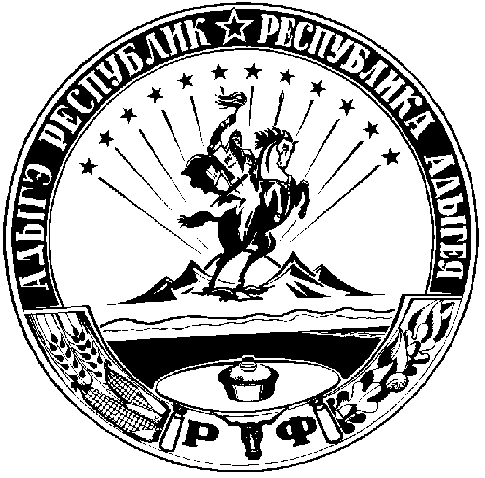 